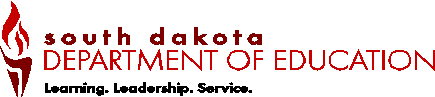 Computer Programming ICourse Description:Computer Programming I introduces students to the fundamentals of computer programming. Students will learn to design, code, and test their own programs while applying mathematical concepts. Teachers introduce concepts and problem-solving skills through a programming language such as C, C++, C#, Java, Python, or Visual Basic. Computer Programming II reviews and builds on the concepts introduced in Computer Programming I and introduces students to more complex data structures. Topics include sequential files, arrays, and classes.Program of Study ApplicationComputer Programming is required for the Programming Pathway and recommended for the Networking & Hardware Pathway.Course StandardsCareer ClusterInformation TechnologyCourse Code10152Prerequisite(s)Computer Applications, Introduction to Information Technology Careers (recommended), Computer Hardware & Software (recommended)Credit.5-1Program of Study and SequenceComputer Programming or a dual credit equivalent is in the Programming Pathway and the Networking & Hardware PathwayStudent OrganizationSkillsUSA, Future Business Leaders of America (FBLA), CyberPatriotsCoordinating Work-Based LearningJob Shadowing, Tours, Informational Interviews, InternshipsIndustry CertificationsNoneDual Credit or Dual EnrollmentTBDTeacher CertificationInformation Technology Cluster Endorsement; Programming & Software Development Pathway Endorsement; Engineering & Robotics Pathway Endorsement; K-12 Educational Technology Endorsement; K-12 Classroom TechnologyResourcesINDICATOR # CP 1. Identify and use a programming environment.INDICATOR # CP 1. Identify and use a programming environment.INDICATOR # CP 1. Identify and use a programming environment.Webb LevelSub-IndicatorIntegrated ContentLevel 1: RecallCP 1.1 Demonstrate knowledge of software concepts.Level 2: Skill/ConceptCP 1.2 Demonstrate the ability to compile, debug, and execute programs.INDICATOR # CP 2. Employ standard conventions for creation and design of a software program.INDICATOR # CP 2. Employ standard conventions for creation and design of a software program.INDICATOR # CP 2. Employ standard conventions for creation and design of a software program.Webb LevelSub-IndicatorIntegrated ContentLevel 2: Skill/ConceptCP 2.1 Demonstrate the ability to use a standard programming style.Level 2: Skill/ConceptCP 2.2 Recognize software development processes.Level 1: RecallCP 2.3 Identify the syntactical components of a program.INDICATOR # CP 3. Properly use language-fundamental commands and operations.INDICATOR # CP 3. Properly use language-fundamental commands and operations.INDICATOR # CP 3. Properly use language-fundamental commands and operations.Webb LevelSub-IndicatorIntegrated ContentLevel 2: Skill/ConceptCP 3.1 Demonstrate the ability to use basic elements of a specific language.Level 2: Skill/ConceptCP 3.2 Employ basic arithmetic expressions in programs.Level 3: Strategic ThinkingCP 3.3 Demonstrate the ability to use data types in programs.Level 2: Skill/ConceptCP 3.4 Incorporate functions/methods.INDICATOR # CP 4. Apply control structures.INDICATOR # CP 4. Apply control structures.INDICATOR # CP 4. Apply control structures.Webb LevelSub-IndicatorIntegrated ContentLevel 2: Skill/ConceptCP 4.1 Demonstrate the ability to use relational and logical operators in programs.Level 3: Strategic ThinkingCP 4.2 Investigate conditional statements.Level 3: Strategic ThinkingCP 4.3 Implement loops in programs.INDICATOR # CP 5. Explore career opportunities in programming.INDICATOR # CP 5. Explore career opportunities in programming.INDICATOR # CP 5. Explore career opportunities in programming.Webb LevelSub-IndicatorIntegrated ContentLevel 1: RecallCP 5.1 Identify personal interests and abilities related to Computer Programming/Software Engineering careers.Level 3: Strategic ThinkingCP 5.2 Investigate career opportunities, trends, and requirements related to computer programming/software engineering careers.Level 2: Skill/ConceptCP 5.3 Demonstrate job skills for programming industries.